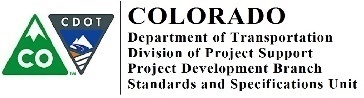 MEMORANDUMDATE:          December 12, 2018 TO:               All Holders of Standard Special ProvisionsFROM:         Shawn Yu, Standards and Specifications EngineerSUBJECT:    Revision of Sections 105, 412, and 601 – Flexural Strength of Portland Cement                       Concrete PavementEffective this date, our unit is issuing a new standard special provision named Revision of Sections 105, 412, and 601 – Flexural Strength of Portland Cement Concrete Pavement.  This new standard special provision is 1 page long.  The use of this new standard special provision is required on all projects that utilize flexural strength for acceptance of Portland Cement Concrete Pavement.  It is to be used on projects advertised on or after January 14, 2019.  But you are free to use this on projects advertised before this date.This new specification revised the procedure for low flexural strength evaluation of concrete pavement test results.For those of you who keep a book of Standard Special Provisions, please delete the outdated standard special provision and replace it with this version.  For your convenience, you can find this in one place on our Construction Specifications web page:https://www.codot.gov/business/designsupport/cdot-construction-specifications/2017-construction-standard-specs/rev-ssp/rev-sec100-ssp/rev-secs-105-412-601-fspccp/viewYou may also visit the hyperlink, “Recently Issued Special Provisions”.If you have any questions or comments, please contact this office.2829 W. Howard Pl., 3rd floor, Denver, CO 80204 P 303.757.9474 F 303.757.9820 www.codot.gov  |  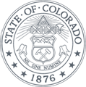 